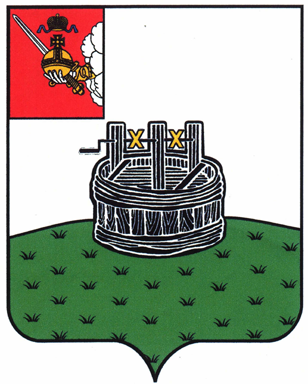 УПРАВЛЕНИЕ ФИНАНСОВ АДМИНИСТРАЦИИ ГРЯЗОВЕЦКОГО МУНИЦИПАЛЬНОГО ОКРУГАРАСПОРЯЖЕНИЕ28.12.2023                     №      71                                г. Грязовец  Об утверждении плана контрольных мероприятий Управления финансов администрации Грязовецкого муниципального округа Вологодской области на 2024 год В соответствии  с пунктами 2, 17 Федерального стандарта внутреннего государственного (муниципального) финансового контроля "Планирование проверок, ревизий и обследований", утвержденного постановлением Правительства Российской Федерации от 27 февраля 2020 г. № 2081. Утвердить план контрольных мероприятий Управления финансов администрации Грязовецкого муниципального округа Вологодской области на 2024 год согласно приложению.2. Настоящее распоряжение вступает в силу со дня его подписания.3. Настоящее распоряжение подлежит опубликованию на официальном сайте Грязовецкого муниципального округа.Заместитель главыГрязовецкого муниципального округа по финансам,начальник управления финансов                                                                   Н.А. КузнецоваУТВЕРЖДЕН распоряжением Управления финансов администрации Грязовецкого муниципального округа Вологодской области от 28 декабря 2023 г. № 71ПЛАНконтрольных мероприятий Управления финансов администрацииГрязовецкого муниципального округа Вологодской области на 2024 год№ п/пНаименование объектов внутреннего муниципального финансового контроляТема контрольного мероприятияПроверяемый периодПериод начала проведения контрольного мероприятия1администрация Грязовецкого муниципального округа Вологодской областипроверка предоставления субсидий, предоставленных из бюджета Грязовецкого муниципального округа бюджетным (автономным) учреждениям, и их отражения в бухгалтерском учете и бухгалтерской (финансовой) отчетности3 квартал 2023 года - 2 квартал 2024 года3 квартал2Управление образования и молодежной политики  администрации Грязовецкого муниципального округа Вологодской областипроверка соблюдения законодательства Российской Федерации и иных правовых актов о контрактной системе в сфере закупок товаров, работ, услуг для обеспечения государственных и муниципальных нужд в отношении отдельных закупок для обеспечения муниципальных нужд2023 год1 квартал3Управление имущественных и земельных отношений администрации Грязовецкого муниципального округа Вологодской областипроверка осуществления расходов на обеспечение выполнения функций органа местного самоуправления и их отражения в бюджетном учете и отчетности2023 год1 квартал4Вохтожское территориальное управление администрации Грязовецкого муниципального округа Вологодской областипроверка соблюдения законодательства Российской Федерации и иных правовых актов о контрактной системе в сфере закупок товаров, работ, услуг для обеспечения государственных и муниципальных нужд в отношении отдельных закупок для обеспечения муниципальных нужд3 квартал 2023 года - 2 квартал 2024 года3 квартал5Грязовецкое территориальное управление администрации Грязовецкого муниципального округа Вологодской областипроверка соблюдения законодательства Российской Федерации и иных правовых актов о контрактной системе в сфере закупок товаров, работ, услуг для обеспечения государственных и муниципальных нужд в отношении отдельных закупок для обеспечения муниципальных нужд3 квартал 2023 года - 2 квартал 2024 года3 квартал6Бюджетное учреждение культуры Грязовецкого муниципального округа Вологодской области «Централизованная библиотечная система»проверка соблюдения законодательства Российской Федерации и иных правовых актов о контрактной системе в сфере закупок товаров, работ, услуг для обеспечения государственных и муниципальных нужд в отношении отдельных закупок для обеспечения муниципальных нужд2 квартал 2023 года -1 квартал 2024 года2 квартал7Бюджетное учреждение «Центр развития физической культуры и спорта» Грязовецкого муниципального округа Вологодской областипроверка использования субсидий, предоставленных из бюджета Грязовецкого муниципального округа бюджетным учреждениям, и их отражения в бухгалтерском учете и бухгалтерской (финансовой) отчетности2023 год1 квартал8Бюджетное учреждение Грязовецкого муниципального округа Вологодской области «Центр обеспечения деятельности образовательных учреждений»проверка использования субсидий, предоставленных из бюджета Грязовецкого муниципального округа бюджетным учреждениям, и их отражения в бухгалтерском учете и бухгалтерской (финансовой) отчетности4 квартал 2023 года -3 квартал 2024 года4 квартал9Бюджетное учреждение культуры Грязовецкого муниципального округа Вологодской области «Грязовецкий музей истории и народной культуры»проверка использования субсидий, предоставленных из бюджета Грязовецкого муниципального округа бюджетным учреждениям, и их отражения в бухгалтерском учете и бухгалтерской (финансовой) отчетности2 квартал 2023 года -1 квартал 2024 года2 квартал10Бюджетное учреждение культуры Грязовецкого муниципального округа Вологодской области «Культурно-досуговый центр»проверка соблюдения законодательства Российской Федерации и иных правовых актов о контрактной системе в сфере закупок товаров, работ, услуг для обеспечения государственных и муниципальных нужд в отношении отдельных закупок для обеспечения муниципальных нужд4 квартал 2023 года -3 квартал 2024 года4 квартал11Муниципальное бюджетное дошкольное образовательное учреждение Грязовецкого муниципального округа Вологодской области «Центр развития ребёнка - детский сад № 5»проверка использования субсидий, предоставленных из бюджета Грязовецкого муниципального округа бюджетным учреждениям, и их отражения в бухгалтерском учете и бухгалтерской (финансовой) отчетности2 квартал 2023 года -1 квартал 2024 года2 квартал12Муниципальное бюджетное общеобразовательное учреждение Грязовецкого муниципального округа Вологодской области «Средняя школа №1 г.Грязовца»проверка использования субсидий, предоставленных из бюджета Грязовецкого муниципального округа бюджетным учреждениям, и их отражения в бухгалтерском учете и бухгалтерской (финансовой) отчетности4 квартал 2023 года -3 квартал 2024 года4 квартал13Муниципальное бюджетное общеобразовательное учреждение Грязовецкого муниципального округа Вологодской области «Средняя школа № 2 г.Грязовца»проверка соблюдения законодательства Российской Федерации и иных правовых актов о контрактной системе в сфере закупок товаров, работ, услуг для обеспечения государственных и муниципальных нужд в отношении отдельных закупок для обеспечения муниципальных нужд4 квартал 2023 года -3 квартал 2024 года4 квартал14Муниципальное бюджетное общеобразовательное учреждение Грязовецкого муниципального округа Вологодской области «Вохтожская школа»проверка использования субсидий, предоставленных из бюджета Грязовецкого муниципального округа бюджетным учреждениям, и их отражения в бухгалтерском учете и бухгалтерской (финансовой) отчетности3 квартал 2023 года - 2 квартал 2024 года3 квартал15Муниципальное бюджетное общеобразовательное учреждение Грязовецкого муниципального округа Вологодской области «Юровский центр образования»проверка использования субсидий, предоставленных из бюджета Грязовецкого муниципального округа бюджетным учреждениям, и их отражения в бухгалтерском учете и бухгалтерской (финансовой) отчетности2023 год1 квартал